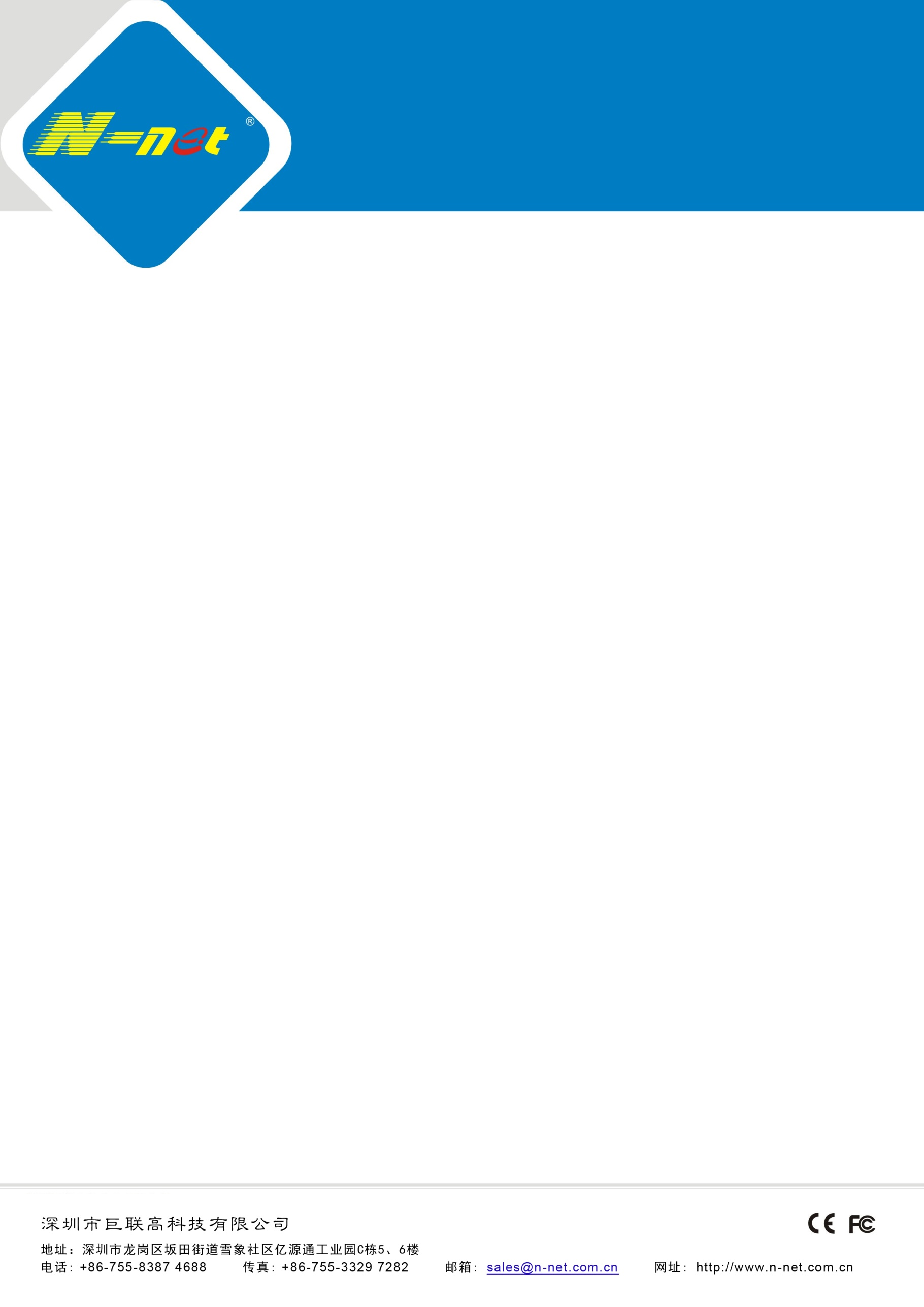 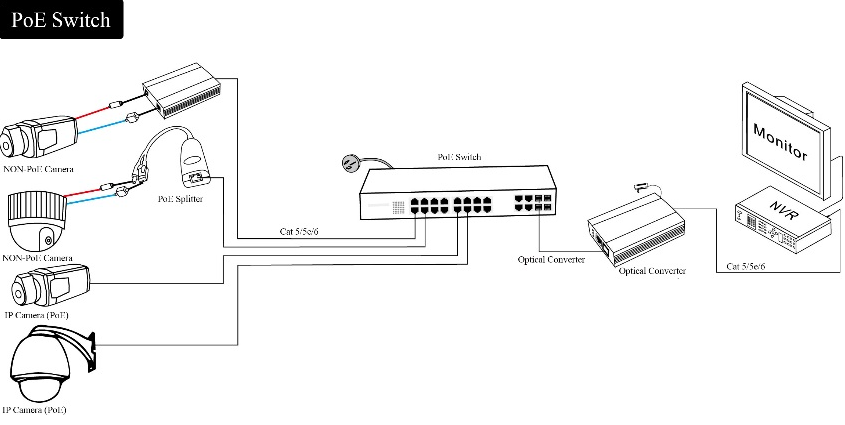 一、概述               NT-29M16T4GC系列PoE交换机，是专门为视频监控及网络工程系统等应用而设计，提供16快速以太网端口和4个千兆UPLINK  COMBO端口（光纤端口和以太网端口是可选的）。本产品提供了 16 个快速以太网自适应RJ45口，每个RJ45端口均支持MDI、MDIX自动翻转和线速转发功能，并兼容IEEE802.3af/at PoE标准，单口最高输出功率可达30W，支持PoE状态显示功能（包括端口输出功率，短路保护，端口过载/轻载,PoE关闭，PoE总功率，以及电源过压/低压/超温报警）。二、特点• 提供 16快速以太网端口和4个COMBO端口（光纤端口和以太网端口是可选的）• 兼容IEEE 802.3, IEEE 802.3u, IEEE802.3ab, IEEE802.3x, IEEE802.3z, IEEE802.3af/at 标准• 支持端口自动翻转（Auto MDI / MDIX）• 16个快速以太网口均支持IEEE802.3af/at标准• • 16个快速以太网口，每个端口输出最大功率: 30W• PoE电源最大输出功率:300W 端口1 到 16)• 采用存储转发架构• 内置1U机架电源系列，安装方便三、技术参数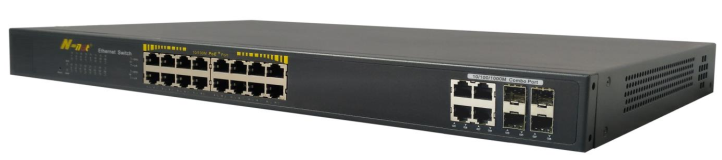 四、介绍1. 前面板有24个端口，提供16个10/100/1000Mbps下行16x POE以太网端口，2x 10 / 100 / 1000mbps上行以太网端口和2x1000mbps上行SFP端口，或4x 10 / 100 / 1000mbps上行以太网组合端口；2. LED 指示灯状态:电源灯: 1绿灯指示电源正常工作；POE灯: 16绿灯表明POE电源（在RJ45座下方）；以太网: 20个绿灯指示10/100M以太网链接和速度 ；以太网: 20个绿灯指示10/100M以太网链接和速度；安装步骤:安装前请检查以下设备及附件，如有遗失请与供应商联系。1.PoE 交换机     1PCS2.用户手册       1PCS• 安装前请先关闭信号源和设备电源，打开电源安装时可能损坏设备；• 使用16个网络电缆连接16个IP摄像机的以太网交换机的1 ~16  PoE 端口；• 使用网络电缆连接到以太网交换机的上行端口与NVR或其他装置；• 检查安装是否正确，设备是否良好，确保系统的连接是否可靠；• 用电源线将电源插座和交换机连接起来。• 确保每个网络设备有电源并正常工作。五、订购信息项目项目描述项目项目描述功率内置电源输入电压90-260VAC功率输出功率300W网络连接器网络端口1～16 端口:10/100Mbps POE以太网端口网络连接器网络端口上行端口:10/100/1000Mbps 以太网端口网络连接器网络端口上行端口: 1000Mbps SFP 端口网络连接器传输距离1～16端口: 150m上行端口: 100m(对于千兆以太网口)SFP: 取决于光纤模块网络连接器传输介质Cat5/5e/6标准网络电缆网络交换机网络标准IEEE802.3 10BASE-T, IEEE802.3u 100BASE-TX, IEEE802.3ab 1000BASE-TX; IEEE802.3z 1000-SX/LX; IEEE802.3x flow controlIEEE802.3af/at  POEIEEE802.3, IEEE802.3u, IEEE802.3ab ,IEEE802.3z, 802.3azIEEE802.3x , 802.1p, 802.1q, 802.1x , 802.1d, 802.1w, 802.1s, 802.3ad, 802.3ac, 802.1ab网络交换机最大帧大小1664 Bytes网络交换机MAC地址列表16K以太网供电PoE 标准IEEE 802.3af/at以太网供电POE供电方式末端接入(1/2+;3/6-) 以太网供电PoE 功耗af≤15.4W, at≤30W  (每个端口)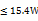 以太网供电PoE Ethernet LED Indicator电源灯:   1红灯指示电源正常工作；POE灯:  16绿灯表明POE电源（在RJ45座下方）；以太网:   20个绿灯指示10/100M/1000M以太网链接；以太网:   20个绿灯指示10/100M/1000M以太网速度；and Act;端口设置开启/关闭端口设置自协商端口设置自动直通/交叉端口设置802.3x (流控) 和 (背压)端口设置流量统计端口设置端口镜像VLAN29 个基于端口的VLAN 组 VLAN groupVLAN4K个基于 tag 的VLAN 组VLAN端口 VLANVLAN协议 VLANVLANQinQVLANGVRPVLANVLAN 管理QOS802.1pQOS基于端口的CoSQOS基于IP/ToS的CoS(IPv4/IPv6)QOS802.1QQOS8 个优先级队列QOSFIFS, SP, WRR, SP+WRR, WFQQOSDSCPQOS基于TCP/UDP端口的CoSQOS基于 ACLQOS基于源 MAC管理方式CLI管理方式HTTP/Telnet/SSH管理方式SNMP V1/V2/V3管理方式SNMP Trap管理方式管理方式RMON V1/V2管理方式管理方式TFTP/HTTP固件升级管理方式管理方式SNTP管理方式管理方式SMTP管理方式管理方式Syslog网络风暴控制网络风暴控制广播网络风暴控制网络风暴控制多播网络风暴控制网络风暴控制DLF网络风暴控制网络风暴控制ICMP网络风暴控制网络风暴控制ARP安全安全802.1X (基于端口，基于MAC)安全安全Radius安全安全TACACS+安全安全IP/Port/Mac 绑定ACLACL128个入口ACLACL端口 ID, MAC, IP, TCP/IP 端口号生成树生成树STP生成树生成树RSTP生成树生成树MSTPDHCP 中继DHCP 中继IPv4, IPv6链路聚合链路聚合6个聚合组环境工作温度0℃~55℃环境相对湿度20~95%环境存储温度-40℃~70℃机械尺寸(L×W×H)440mm*290mm*45mm机械材料IRON机械颜色机械重量4200g稳定性平均故障间隔时间>30000h型号描述NT-29M16T4GC-AF16快速以太网交换机, (16) 10/100Mbps 下联 PoE 以太网端口,(4) 10/100/1000Mbps 上联Combo 端口, POE 输出 IEEE802.3af 标准, 300W